 Título:  Noções básicas de promoção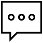 Introdução: Costumamos comprar artigos principalmente como resultado de uma promoção, que faz parte do nosso dia a dia. Esta atividade ajudará a compreender os diferentes meios de promoção disponíveis atualmente e a selecionar os mais adequados de acordo com o produto ou serviço oferecido. Pode ser usado em conjunto com atividades de ideias de negócios ou de produtos / serviços. Competências-chave: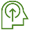 Entender as diferenças entre os meios de promoção. Resultado esperado: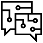 Os alunos conhecem diferentes meios de promoção e selecionam os mais adequados de acordo com os diferentes produtos / serviços a serem promovidos.  Palavras-chave: 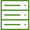 Promoção.Objetivo do curso: Conhecer e selecionar diferentes meios de promoção.Parte teórica – explicação do conteúdo:Esta atividade ajudará os alunos a conhecer os diferentes meios de promoção e ajudá-los a escolher os corretos de acordo com o produto ou serviço a ser promovido. Distribua o texto e peça aos alunos que o leiam até a seção de atividades. Explique qualquer dúvida. Depois disso, peça aos alunos que façam as atividades e, no final, deixe-os expor suas respostas. As atividades de pequenos grupos devem ser apresentadas por todos os membros do grupo. Debate cada vez que há diferentes pontos de vista para uma resposta.Referências:http://www.entre-ed.org/teacher-classroom-resources/promotion-basics